*All fields outlined in red are required.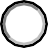 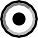 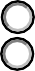 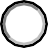 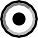 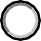 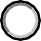 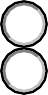 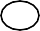 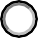 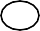 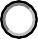 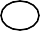 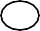 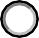 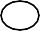 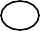 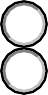 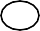 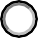 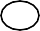 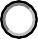 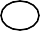 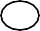 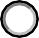 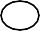 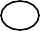 Each of the undersigned specifically represents to Lender and to Lender's actual or potential agents, brokers, processors, attorneys, insurers, servicers, successors and assigns and agrees and acknowledges that: (1) the information provided in this application is true and correct as of the date set forth opposite my signature and that any intentional or negligent misrepresentation of this information contained in this application may result in civil liability, including monetary damages, to any person who may suffer any loss due to reliance upon any misrepresentation that I have made on this application, and/or in criminal penalties including, but not limited to, fine or imprisonment or both under the provisions of Title 18, United States Code, Sec. 1001, et seq.; (2) the loan requested pursuant to this application (the "Loan") will be secured by a mortgage or deed of trust on the property described in this application; (3) the property will not be used for any illegal or prohibited purpose or use; (4) all statements made in this application are made for the purpose of obtaining a residential mortgage loan; (5) the property will be occupied as indicated in this application; (6) the Lender, its servicers, successors or assigns may retain the original and/or an electronic record of this application, whether or not the Loan is approved; (7) the Lender and its agents, brokers, insurers, servicers, successors, and assigns may continuously rely on the information contained in the application, and I am obligated to amend and/or supplement the information provided in this application if any of the material facts that I have represented herein should change prior to closing of the Loan; (8) in the event that my payments on the Loan become delinquent, the Lender, its servicers, successors or assigns may, in addition to any other rights and remedies that it may have relating to such delinquency, report my name and account information to one or more consumer reporting agencies; (9) ownership of the Loan and/or administration of the Loan account may be transferred with such notice as may be required by law; (10) neither Lender nor its agents, brokers, insurers, servicers, successors or assigns has made any representation or warranty, express or implied, to me regarding the property or the condition or value of the property; and (11) my transmission of this application as an "electronic record" containing my "electronic signature," as those terms are defined in applicable federal and/or state laws (excluding audio and video recordings), or my facsimile transmission of this application containing a facsimile of my signature, shall be as effective, enforceable and valid as if a paper version of this application were delivered containing my original written signature.Acknowledgement. Each of the undersigned hereby acknowledges that any owner of the Loan, its servicers, successors and assigns, may verify or re-verify any information contained in this application or obtain any information or data relating to the Loan, for any legitimate business purpose through any source, including a source named in this application or a consumer reporting agency.I confirm that the above information is correct and authorize Visio Lending (“Lender”) and/or Broker listed above to verify any and all information necessary to process my mortgage loan application. I further authorize Lender/Broker to order a consumer credit report and verify other credit information. I further authorize Lender/Broker to verify bank statements directly with the banking institution. A copy of this form will also serve as authorization.Borrower	DateProperty/Loan InformationProperty/Loan InformationProperty/Loan InformationProperty/Loan InformationProperty/Loan InformationProperty/Loan InformationProperty/Loan InformationProperty/Loan InformationProperty/Loan InformationProperty/Loan InformationProperty/Loan InformationProperty/Loan InformationProperty/Loan InformationProperty/Loan InformationPurchase	RefinancePurchase	RefinancePurchase	RefinancePurchase	Refinance------Street AddressStreet AddressCityStateZipCondo:   No	/ Yes   Number of Units: Choo 1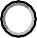 Estimated Property Value $	and    Requested Loan $     _ 	_ OR Requested LTV 	_ 	%Condo:   No	/ Yes   Number of Units: Choo 1Estimated Property Value $	and    Requested Loan $     _ 	_ OR Requested LTV 	_ 	%Condo:   No	/ Yes   Number of Units: Choo 1Estimated Property Value $	and    Requested Loan $     _ 	_ OR Requested LTV 	_ 	%Condo:   No	/ Yes   Number of Units: Choo 1Estimated Property Value $	and    Requested Loan $     _ 	_ OR Requested LTV 	_ 	%Condo:   No	/ Yes   Number of Units: Choo 1Estimated Property Value $	and    Requested Loan $     _ 	_ OR Requested LTV 	_ 	%Condo:   No	/ Yes   Number of Units: Choo 1Estimated Property Value $	and    Requested Loan $     _ 	_ OR Requested LTV 	_ 	%Condo:   No	/ Yes   Number of Units: Choo 1Estimated Property Value $	and    Requested Loan $     _ 	_ OR Requested LTV 	_ 	%Condo:   No	/ Yes   Number of Units: Choo 1Estimated Property Value $	and    Requested Loan $     _ 	_ OR Requested LTV 	_ 	%Condo:   No	/ Yes   Number of Units: Choo 1Estimated Property Value $	and    Requested Loan $     _ 	_ OR Requested LTV 	_ 	%Condo:   No	/ Yes   Number of Units: Choo 1Estimated Property Value $	and    Requested Loan $     _ 	_ OR Requested LTV 	_ 	%Condo:   No	/ Yes   Number of Units: Choo 1Estimated Property Value $	and    Requested Loan $     _ 	_ OR Requested LTV 	_ 	%Condo:   No	/ Yes   Number of Units: Choo 1Estimated Property Value $	and    Requested Loan $     _ 	_ OR Requested LTV 	_ 	%Condo:   No	/ Yes   Number of Units: Choo 1Estimated Property Value $	and    Requested Loan $     _ 	_ OR Requested LTV 	_ 	%Condo:   No	/ Yes   Number of Units: Choo 1Estimated Property Value $	and    Requested Loan $     _ 	_ OR Requested LTV 	_ 	%What is the estimated property value based on:BPO	Appraisal	RealtorWhat is the estimated property value based on:BPO	Appraisal	RealtorWhat is the estimated property value based on:BPO	Appraisal	RealtorWhat is the estimated property value based on:BPO	Appraisal	RealtorPersonal ExperiencePersonal ExperiencePersonal ExperiencePersonal ExperienceOnline Resource (explain below)Online Resource (explain below)Online Resource (explain below)Other:(explain below)Actual OREstimatedEstimatedProperty TaxesProperty Taxes$ 	Monthly ORMonthly ORAnnualActual OREstimatedEstimatedHazard InsuranceHazard Insurance$ 	Monthly ORMonthly ORAnnualActual OREstimatedEstimatedFlood InsuranceFlood Insurance$ 	Monthly ORMonthly ORAnnualActual OREstimatedEstimatedAssociation DuesAssociation Dues$ 	Monthly ORMonthly ORAnnualRefinancesPlease complete this section if you are seeking a loan on an investment property you already ownRefinancesPlease complete this section if you are seeking a loan on an investment property you already ownRefinancesPlease complete this section if you are seeking a loan on an investment property you already ownRefinancesPlease complete this section if you are seeking a loan on an investment property you already ownRefinancesPlease complete this section if you are seeking a loan on an investment property you already ownRefinancesPlease complete this section if you are seeking a loan on an investment property you already ownRefinancesPlease complete this section if you are seeking a loan on an investment property you already ownRefinancesPlease complete this section if you are seeking a loan on an investment property you already ownRefinancesPlease complete this section if you are seeking a loan on an investment property you already ownRefinancesPlease complete this section if you are seeking a loan on an investment property you already ownRefinancesPlease complete this section if you are seeking a loan on an investment property you already ownRefinancesPlease complete this section if you are seeking a loan on an investment property you already ownRefinancesPlease complete this section if you are seeking a loan on an investment property you already ownRefinancesPlease complete this section if you are seeking a loan on an investment property you already ownType of Refinance LoanType of Refinance LoanCash-OutCash-OutRate and TermRate and TermRate and TermRate and TermREO/ForeclosureShort SaleOff MarketWholesaleLand ContractAuctionEstateRetailRegarding the property today:Regarding the property today:Regarding the property today:Does the property have any deferred maintenance?NoYes, Describe:Does the property have any deferred maintenance?NoYes, Describe:Describe liens/judgments/taxes to payoffN/A - Owned Free and ClearN/A - Owned Free and ClearDescribe liens/judgments/taxes to payoffDescribe liens/judgments/taxes to payoff$	Payee:  	$	Payee:  	Describe liens/judgments/taxes to payoffDescribe liens/judgments/taxes to payoff$	Payee:  	$	Payee:  	In what name is title currently held?PurchasesPlease complete this section if you are seeking a loan to complete the purchase of an investment propertyPurchasesPlease complete this section if you are seeking a loan to complete the purchase of an investment propertyPurchasesPlease complete this section if you are seeking a loan to complete the purchase of an investment propertyPurchasesPlease complete this section if you are seeking a loan to complete the purchase of an investment propertyPurchase Price$ 	$ 	$ 	Contract closing dateTitle CompanyTitle Company Contact & Phone Number(Contact)	(Phone)(Contact)	(Phone)(Contact)	(Phone)Escrow Deposit Paid$	Held by:  	$	Held by:  	$	Held by:  	Seller Paid Closing Cost: 	% or $ 	 	% or $ 	 	% or $ 	Are you buying from:Private	Bank	FNMA	HUD SellerOtherRelationship with seller:Do you have a business or personal relationship with the seller?	Yes Is the seller a member of your immediate or extended family?	YesNo NoIf Yes, please explain relationship:How is Title going to be held?Individual	Entity (LLC, Corp, LLP, LP)Individual	Entity (LLC, Corp, LLP, LP)Individual	Entity (LLC, Corp, LLP, LP)Borrower/Personal Guarantor InformationBorrower/Personal Guarantor InformationBorrower/Personal Guarantor InformationBorrower/Personal Guarantor InformationIn what name will title be held?(if different from above)Corporate Entity BorrowersCorporate Entity BorrowersCorporate Entity BorrowersCorporate Entity BorrowersEntity Name:State of Organization:--	Entity Type:	--(LLC, Corp, Partnership)--	Entity Type:	--(LLC, Corp, Partnership)--	Entity Type:	--(LLC, Corp, Partnership)Tax ID #1st OwnerName:	Title:	Ownership 	%Name:	Title:	Ownership 	%Name:	Title:	Ownership 	%2nd OwnerName:	Title:	Ownership 	%Name:	Title:	Ownership 	%Name:	Title:	Ownership 	%3rd OwnerName:	Title:	Ownership 	%Name:	Title:	Ownership 	%Name:	Title:	Ownership 	%4th OwnerName:	Title:	Ownership 	%Name:	Title:	Ownership 	%Name:	Title:	Ownership 	%Bank InfoBank InfoBank InfoBank InfoBank Name(Bank of America, Wells Fargo, etc)(Bank of America, Wells Fargo, etc)(Bank of America, Wells Fargo, etc)Account TypePersonal	BusinessPersonal	BusinessPersonal	BusinessBorrower/Primary GuarantorBorrower/Primary GuarantorFull Name (First, Middle, Last) _____________________________________________________________Full Name (First, Middle, Last) _____________________________________________________________SSN ____________________________DOB _________________	Yrs. in School: Choose  an i t em.	Expected Credit Score:  	Primary Phone 	Type (home, cell, etc.)     OtherSecondary Phone 	Type (home, cell, etc. OtherPrimary Phone 	Type (home, cell, etc.)     OtherSecondary Phone 	Type (home, cell, etc. OtherEmail ____________________________________________________________Email ____________________________________________________________  Unmarried	  Married (includes separated), (If Married) Name of spouse:  	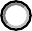   Unmarried	  Married (includes separated), (If Married) Name of spouse:  	Current Address:  Street Address __________________________________________  City	State --	Zip  	Current Address:  Street Address __________________________________________  City	State --	Zip  	  Own  Rent current home: Choose  an  i t e m.	No of Year(s)  	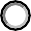 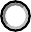   Own  Rent current home: Choose  an  i t e m.	No of Year(s)  	Mailing Address:	Same as home ORMailing Address:	Same as home ORStreet Address __________________________________________  City	State --	Zip  	Street Address __________________________________________  City	State --	Zip  	Employment InformationEmployment InformationEmployer Name ___________________________________Street Address __________________________________________  City	State --	Zip	 Self EmployedPosition ________________________________   Yrs on Job	Yrs in Profession 	Annual Income $ 0.00	Secondary Employer Name ___________________________________Street Address __________________________________________  City	State  --	Zip	 Self EmployedPosition ________________________________   Yrs on Job	Yrs in Profession 	Annual Income $ 	Employer Name ___________________________________Street Address __________________________________________  City	State --	Zip	 Self EmployedPosition ________________________________   Yrs on Job	Yrs in Profession 	Annual Income $ 0.00	Secondary Employer Name ___________________________________Street Address __________________________________________  City	State  --	Zip	 Self EmployedPosition ________________________________   Yrs on Job	Yrs in Profession 	Annual Income $ 	Government Required InfoGovernment Required InfoBorrower/Primary GuarantorRace: check all that applyAmerican Indian or Alaska Native	Asian	Hispanic or LatinoNative Hawaiian or Other Pacific Islander	White	Black or African AmericanSexMale	FemaleBorrower/Primary GuarantorRace: check all that applyAmerican Indian or Alaska Native	Asian	Hispanic or LatinoNative Hawaiian or Other Pacific Islander	White	Black or African AmericanSexMale	FemaleDeclarationsDeclarationsDeclarationsIf you answer “Yes” to any questions a through l, please use continuation sheet for explanation.BorrowerBorrowerYesNoa.	Are there any outstanding judgments against you?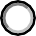 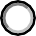 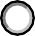 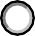 b.	Have you had any open bankruptcies in the last 4 years?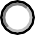 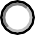 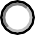 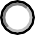 If Yes, Enter most recent date completed/ discharged/dismissed:   	If Yes, Enter most recent date completed/ discharged/dismissed:   	If Yes, Enter most recent date completed/ discharged/dismissed:   	c.	Have you had property foreclosed upon, sold short sale or given title or deed in lieu thereof in the last 3 years?If Yes, Enter most recent date(s) completed or sold:   	If Yes, Enter most recent date(s) completed or sold:   	If Yes, Enter most recent date(s) completed or sold:   	d.	Are you a party to a lawsuit?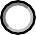 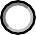 e.	Have you been obligated on any loan of which resulted in foreclosure, transfer of title in lieu of foreclosure, or judgment?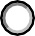 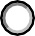 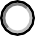 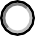 f.	Are you presently delinquent or in default on any Federal debt or any other loan, mortgage, financial obligation, bond, or loan guarantee?g.	Are you obligated to pay alimony, child support, or separate maintenance?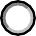 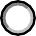 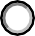 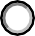 h.	If this is a purchase transaction, is any part of the down payment borrowed?i.	Are you a co-maker or endorser on a note?j.	Are you a U.S. citizen?k.	Are you a permanent or non-permanent resident alien?l.	Do you intend to occupy the property as your primary residence?If “Yes,” Describe: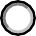 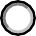 Explanation continuation:Explanation continuation:Explanation continuation:Investor ProfileInvestor ProfileInvestor ProfileInvestor ProfileInvestor ProfileInvestor ProfileInvestor ProfileHave the borrower or any guarantors ever closed a loan with Visio Lending?NoYes, Describe:NoYes, Describe:NoYes, Describe:NoYes, Describe:NoYes, Describe:NoYes, Describe:HomeVestors franchisee?YesYesMortgage Broker?Mortgage Broker?YesYesLicensed Real Estate Agent?YesYesProperty Manager?Property Manager?YesYesLicensed Real Estate Broker?YesYesAppraiser?Appraiser?YesYesLicensed Attorney?YesYesOther Real Estate related license?Other Real Estate related license?YesYesHow often do you investFull TimePart-TimePart-TimeHow many years have you been investing?How many investment properties have you purchased in total? (include sold and held)# of real estate investment properties purchased in the last 3 years(Detailed Investment Experience may be required)(Detailed Investment Experience may be required)(Detailed Investment Experience may be required)(Detailed Investment Experience may be required)(Detailed Investment Experience may be required)(Detailed Investment Experience may be required)# of real estate investment properties owned today(do not include personal residences)(Complete REO schedule. REO schedule must include the same number of properties listed here)(Complete REO schedule. REO schedule must include the same number of properties listed here)(Complete REO schedule. REO schedule must include the same number of properties listed here)(Complete REO schedule. REO schedule must include the same number of properties listed here)(Complete REO schedule. REO schedule must include the same number of properties listed here)(Complete REO schedule. REO schedule must include the same number of properties listed here)How do you typically finance the purchase of an investment property?CashFinance with a BankFinance with a BankFinance with a Private LenderPartner with someoneOtherIf Bank or Private Lender:Please list specific banks you usually like to deal withIf Other: Please describeHow far from your home do you usually invest?fewer than	Citywide	Statewide	Other States 10 milesfewer than	Citywide	Statewide	Other States 10 milesfewer than	Citywide	Statewide	Other States 10 milesfewer than	Citywide	Statewide	Other States 10 milesfewer than	Citywide	Statewide	Other States 10 milesfewer than	Citywide	Statewide	Other States 10 milesTypically, with your investment properties, do you prefer to:Fix & Flip	Rent	Both Fix & Flip Hold as RentalFix & Flip	Rent	Both Fix & Flip Hold as RentalFix & Flip	Rent	Both Fix & Flip Hold as RentalFix & Flip	Rent	Both Fix & Flip Hold as RentalFix & Flip	Rent	Both Fix & Flip Hold as RentalFix & Flip	Rent	Both Fix & Flip Hold as RentalWho manages your rental portfolio?Self-managed, (Unlicensed property manager)Self-managed, (Unlicensed property manager)Self-managed(Licensed property manager)Self-managed(Licensed property manager)Other licensed property managerOther licensed property managerIf self-managed, number of years managing propertyHow many additional rental properties do you intend to add to your portfolio in the next 3 yearsBusiness Plan for this property(Details will be reviewed with max LTV)Business Plan for this property(Details will be reviewed with max LTV)Business Plan for this property(Details will be reviewed with max LTV)Business Plan for this property(Details will be reviewed with max LTV)Business Plan for this property(Details will be reviewed with max LTV)Business Plan for this property(Details will be reviewed with max LTV)Business Plan for this property(Details will be reviewed with max LTV)What’s the purpose for thisloan?Purchase this propertyPurchase other investment propertyFix & Rent this propertyFix & Flip this propertyPayoff liens and/or taxesWhat’s the purpose for thisloan?Fix & Rent another propertyOther:Fix & Flip other propertyRefinance current loanOther Business FundsWhy did you choose this specific property?Why did you choose this area?Have you or a family member ever occupied this property?NoYes, Describe:NoYes, Describe:NoYes, Describe:NoYes, Describe:NoYes, Describe:Have you or a family member ever occupied this property?NoYes, Describe:NoYes, Describe:NoYes, Describe:NoYes, Describe:NoYes, Describe:Have you or a family member ever occupied this property?Additional notes about this Loan purpose:Rental StrategyRental StrategyRental StrategyRental StrategyRental StrategyRental StrategyRental StrategyIs the property currently rented? 	    Yes	No 	    Yes	No 	    Yes	No 	    Yes	No 	    Yes	No 	    Yes	NoIf the property is rented: Describe the Current RentMonthly Amount: $ 	How long has this been rented 	yrs. 	mths.Can you provide an executed lease?	Yes	No, explain why:Monthly Amount: $ 	How long has this been rented 	yrs. 	mths.Can you provide an executed lease?	Yes	No, explain why:Monthly Amount: $ 	How long has this been rented 	yrs. 	mths.Can you provide an executed lease?	Yes	No, explain why:Monthly Amount: $ 	How long has this been rented 	yrs. 	mths.Can you provide an executed lease?	Yes	No, explain why:Monthly Amount: $ 	How long has this been rented 	yrs. 	mths.Can you provide an executed lease?	Yes	No, explain why:Monthly Amount: $ 	How long has this been rented 	yrs. 	mths.Can you provide an executed lease?	Yes	No, explain why:If the property is vacant, Describe the Expected rentExpected Monthly Rent: $ 	Expected Monthly Rent: $ 	Expected Monthly Rent: $ 	Expected Monthly Rent: $ 	Expected Monthly Rent: $ 	Expected Monthly Rent: $ 	If No, Length of time to getrented? (months)Is the tenant an immediate or extended family member?NoNoNoNoNoIs the tenant an immediate or extended family member?Is the tenant an immediate or extended family member?Immediate family (* Mother, father, grandparents, great-grandparents (etc). Children,Immediate family (* Mother, father, grandparents, great-grandparents (etc). Children,Immediate family (* Mother, father, grandparents, great-grandparents (etc). Children,Immediate family (* Mother, father, grandparents, great-grandparents (etc). Children,Immediate family (* Mother, father, grandparents, great-grandparents (etc). Children,Is the tenant an immediate or extended family member?grandkids (etc), spouse, brother, sister)grandkids (etc), spouse, brother, sister)grandkids (etc), spouse, brother, sister)grandkids (etc), spouse, brother, sister)grandkids (etc), spouse, brother, sister)grandkids (etc), spouse, brother, sister)Is the tenant an immediate or extended family member?Extended family	(* Aunt, uncle, cousin, niece, nephew)Extended family	(* Aunt, uncle, cousin, niece, nephew)Extended family	(* Aunt, uncle, cousin, niece, nephew)Extended family	(* Aunt, uncle, cousin, niece, nephew)Extended family	(* Aunt, uncle, cousin, niece, nephew)Is the tenant an immediate or extended family member?Is the tenant a Government Sponsored renter? (Section 8)Yes	No	Not SureYes	No	Not SureYes	No	Not SureYes	No	Not SureYes	No	Not SureYes	No	Not SureAdditional notes about this rental:Rehab DetailsRehab DetailsRehab DetailsHow much are you expecting toput into the property?How many months do you think that rehab will take?Detail the rehab to be made (provide bids as available)Where will the rehab funds come from:Personal Cash	Other (provide detailed explanation):Additional loanPersonal Cash	Other (provide detailed explanation):Additional loanDo you serve as your ownGeneral Contractor?Yes	NoYes	NoAdditional notes about this rehab:Bridge Loan DetailsBridge Loan DetailsBridge Loan DetailsProperty Sale Strategy:Property is NOT listed; I am not planning to list the property for saleProperty is NOT listed; Will List within 	month(s) at a Listing Price of $ 	 Property IS currently listed; Listing Price: $ 		Property is NOT listed; I am not planning to list the property for saleProperty is NOT listed; Will List within 	month(s) at a Listing Price of $ 	 Property IS currently listed; Listing Price: $ 		Other Loan Payoff Strategy:I will payoff this loan with cash within 	month(s)I will refinance this loan within 	month(s) through the following lender(s):I will payoff this loan with cash within 	month(s)I will refinance this loan within 	month(s) through the following lender(s):OtherOtherOtherHow long do you plan to hold this property?year(s)How long do you plan to hold this property?year(s)Other than described above, how will the loan funds be used?Please state in your own words that you do not intend to occupy any properties financed using proceeds from this loan, and that you understand this is a loan for business purposes only.Please provide any additional information which may be valuable for lender considerationPlease provide any additional information which may be valuable for lender considerationPlease provide any additional information which may be valuable for lender considerationPlease provide any additional information which may be valuable for lender considerationPlease provide any additional information which may be valuable for lender considerationPlease provide any additional information which may be valuable for lender considerationBroker/Referral Info(to be completed by broker)Broker/Referral Info(to be completed by broker)Broker/Referral Info(to be completed by broker)Broker/Referral Info(to be completed by broker)Broker/Referral Info(to be completed by broker)Broker/Referral Info(to be completed by broker)NameEmail AddressPhoneApproved broker numberLoan ProgramLoan ProgramLoan ProgramLoan ProgramLoan ProgramLoan ProgramFixedNo Balloon 30 (30 year fixed – 5 yr PPP)No Balloon 30 (30 year fixed – 5 yr PPP)No Balloon 30 (30 year fixed – 5 yr PPP)No Balloon 30 (30 year fixed – 5 yr PPP)No Balloon 30 (30 year fixed – 5 yr PPP)7/1 ARMNo Balloon 7/1 PP5 (30 year – 7/1 ARM – 5 yr PPP)LTRFlex (30 year – 3/1 ARM – 3 yr PPP)7/1 ARMNo Balloon 7/1 PP3 (30 year – 7/1 ARM – 3 yr PPP)No Balloon 7/1 PP3 (30 year – 7/1 ARM – 3 yr PPP)No Balloon 7/1 PP3 (30 year – 7/1 ARM – 3 yr PPP)Interest Only24 mos Bridge (12 mos interest only – 12 mos automatic renewal)24 mos Bridge (12 mos interest only – 12 mos automatic renewal)24 mos Bridge (12 mos interest only – 12 mos automatic renewal)24 mos Bridge (12 mos interest only – 12 mos automatic renewal)24 mos Bridge (12 mos interest only – 12 mos automatic renewal)